Тестестирование по программе «Проектная биология».Инструкция:Укажите ФИО и возраст.__________________________________________________________________________________________________________________________Выполните тест.Сфотографируйте бланк с ответами и вышлите на электронную почту bioagroogma@mail.ruВ заданиях № 1-8 выберете один правильный ответ и запишите в бланк ответа.1. Выберите растение с которым Г. Мендель делал скрещивание:
а. рожь
б. горох 
в. сояг. люпин2. Фотосинтез протекает в клеткаха. корней подорожникаб. мякоти плода зрелой грушив. семян капустыг. листьев бузины чёрной3. Какова главная функция хлорофилла в растениях?а. выделение углекислого газаб. поглощение энергии светав. защита растений от грибковых и вирусных болезнейг. превращение листьев растений в ядовитые для насекомых-вредителей4. Самую низкую ступень в эволюции растительного мира занимаюта. одноклеточные водоросли	б. голосеменныев. псилофиты	г. мхи5. Хвощи являются биоиндикаторами, указывающими на реакцию почвыа. кислуюб. засоленнуюв. щелочнуюг. нейтральную6. Цветок, строение которого описано формулой ↑ K(5)C1,2,(2)A(5+4), 1G 1 имеет: a. Один круг тычинокб. Верхнюю завязьв. Радиальную симметрию г. Простой околоцветник7. У какого из перечисленных растений завязь верхняя:a. гранат б. хурма в. фейхоа г. огурец8. Чем у данного растения образована сочная съедобная часть? Выберите один ответ: 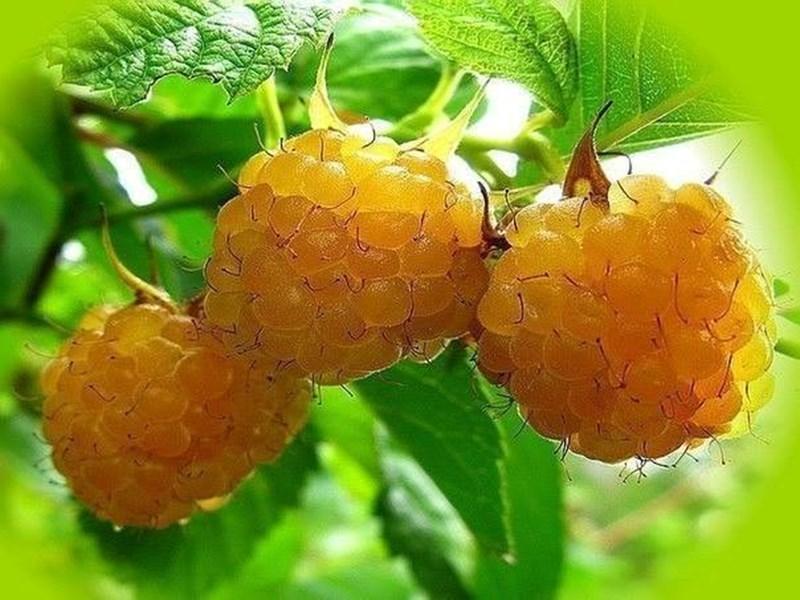 a. Разросшимися стенками завязи (околоплодником)б. Видоизмененной чашечкой в. Разросшимся цветоложем г. Покровами семени (интегументами)В заданиях № 9-10 выберете несколько правильных ответов и запишите их в бланк ответа.9. Есть две наиболее признанных системы жизненных форм растений. Одну из них разработал датский учёный Христен Раункьер (1860 - 1938), а другую - отечественный учёный Иван Григорьевич Серебряков (1914 - 1956). Разыщите в справочной литературе признаки, на основании которых были выделены жизненные формы в рамках той или иной системы. По фотографии определите, какая жизненная форма у представленного на ней растения. Постарайтесь определить название растения. К какому таксону оно относится? 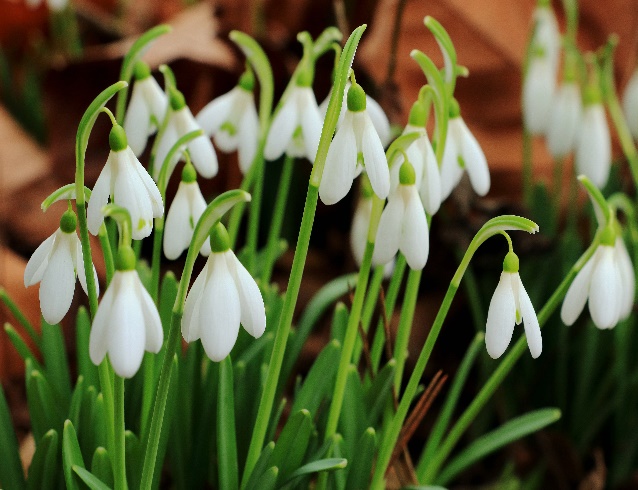 Жизненная форма по Х. Раункьеру_________________________________________________________________Жизненная форма по И.Г. Серебряков____________________________________________________________________________________________________________________________________Семейство________________________________________________________10. Баба Нюра спустилась в начале марта в погреб за картошкой и обнаружила, что клубни пустили длинные белые ростки. «Безобразие!» – возмущалась баба Нюра, – «Картошка зацвела!». «Не зацвела» – возразил ей её внук, любознательный Савелий, - «это просто…». Чем же являются с точки зрения морфологии эти белые ростки? a. Длинные белые ростки – это придаточные корни, поскольку они формируются не на корне, а на побеге. Сами же клубни картофеля образуются на столонах – подземных побегах. б. Эти ростки – боковые побеги, выросшие из почек, в обиходной речи называемых «глазками». Они формируются на клубнях, имеющих побеговое происхождение.в. Это, конечно же, боковые корни! Ведь всем известно, что клубни картофеля имеют корневое происхождение (т.е., относятся к корнеклубням) и формируют на себе боковые корни. г. Эти ростки – придаточные (адвентивные) побеги, возникшие из придаточных почек- «глазков», которые закладываются на клубнях. Как известно, у картофеля клубни имеют корневое происхождение.В заданиях № 11-15 Дополните, соотнесите и запишите их в бланк ответа.11.Перечислите состав почвенного покрова сельскохозяйственных угодий в Брянской области?____________________________________________________________________________________________________________________________________________________________________________________________________________________________________________________________________________________________________________________________________________________________________________________________________________12. Симбиоз — это взаимная помощь в мире природы.Составь пару симбионтов:Адонис весенний• имеет крупные цветки с нектаром
• её пыльцу нужно переноситьТритикале
• имеет мелкие сухие цветки
• её пыльцу переносит ветерПолевка
• питается зерном
• бегаетПчела
• собирает нектар и пыльцу
• летаетОтвет: ____________________________________________________________13. На рисунке изображены диаграммы цветков различных покрытосеменных растений. Укажите для каждой диаграммы соответствующую ей формулу цветка. Ответ дайте в виде соответствия букв и цифр. Формулы цветка: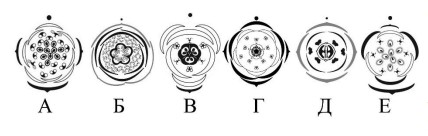 1. P8 A∞ G∞ 2. K5 C(5) A5+5 G(5)3. K4 C4 A2+4 G(2) 4. K3 C3+3 A∞ G(5) 5. P3+3 A3+3 G(3)6. K3 C3 A6 G9Ответ:______________________________________________________________________________________________________________________________________________________________________________________________________________________________________________________________________________________________________________________________________________________________________________________________________14. Линию петунии с белыми цветками и светлыми семенами опыляют пыльцой линии с белыми цветками и коричневыми семенами. При этом все потомки первого поколения имеют фенотип, показанный на фотографии.Какого цвета были семена, собранные после гибридизации? Свое мнение обоснуйте. 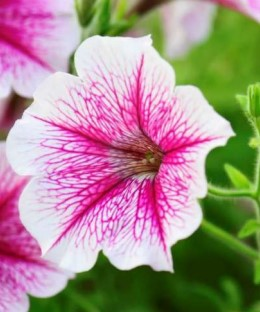 ______________________________________________________________________________________________________________________________________________________________________________________________________________________________________________________________________________________________________________________________________________________________________________________________________________________________________________________________________________________________________________________________________________________________________________________________________________________________________________________________________________________________________________________________________________________15. Вероятно, на занятиях или дома вам приходилось проращивать семена. Какие процессы происходят в семени при прорастании? Какова последовательность событий при прорастании семени? 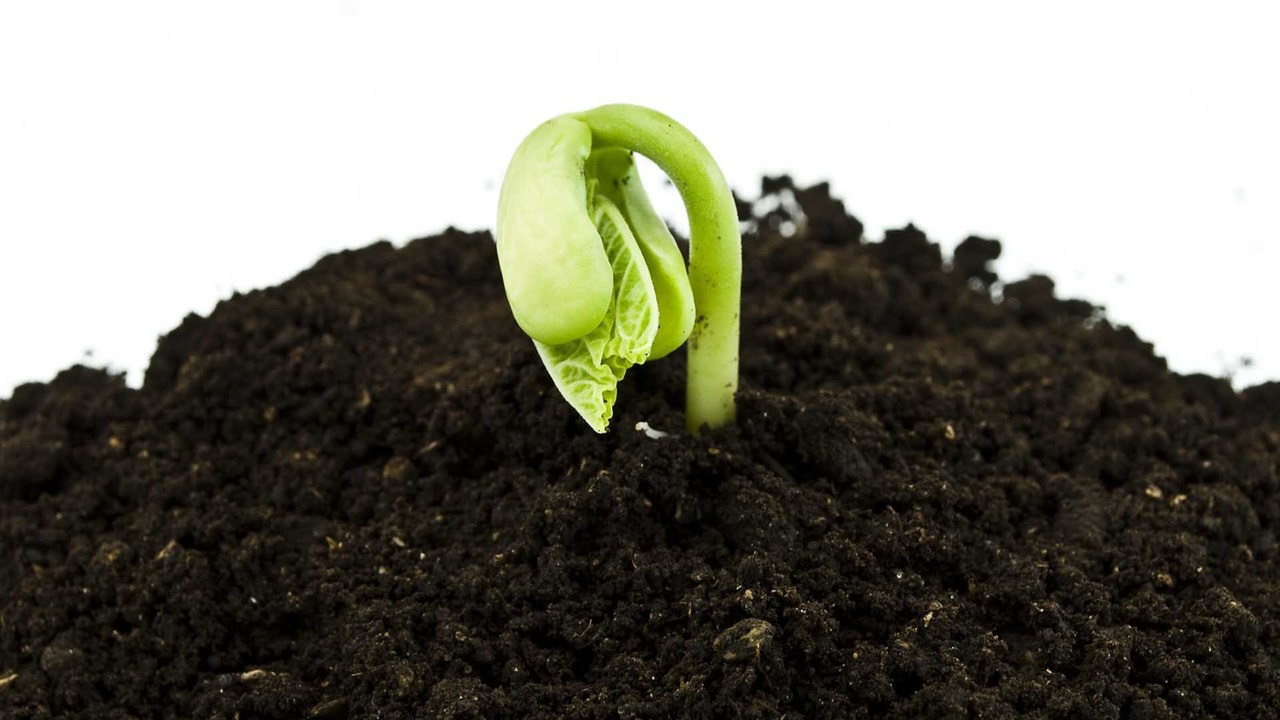 А. Гидролиз крахмала, разрушение других запасных веществ. Б. Синтез хлорофилла. В. Появление побега и раскрытие семядолей. Г. Набухание семени. Д. Разрыв семенной кожуры Е. Прорастание зародышевого корешка. Ответ дайте в виде последовательности букв.____________________________________________________________________________________________________________________________________Конкурсный рейтинг поступающегося формируется по следующей бальной системе:Максимальное число баллов: 35Номер заданияБаллы1-8по 1 баллу9-10по 2 балла11-12по 4 балла13-15по 5 баллов